             Мастер- класс по теме              «Опыты в детском саду».Цель: -Показать и поделиться опытом работы на данную тему;- показать эффективность работы с детьми :через опыты, знакомить детей  с экологией , через  опытный процесс учить  детей делать выводы.-воспитывать интерес к экологическим  познаниям , любознательность, наблюдательность.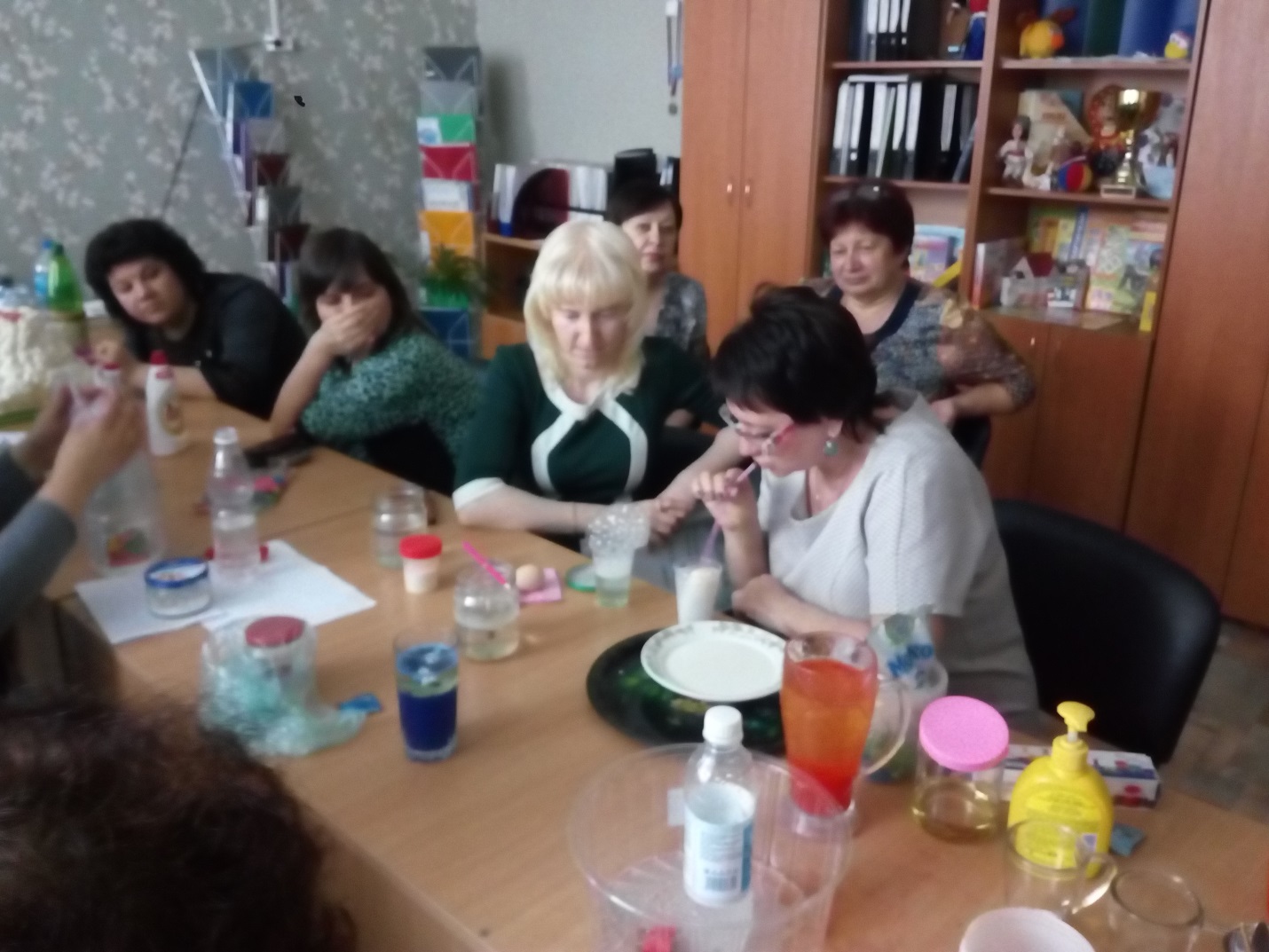 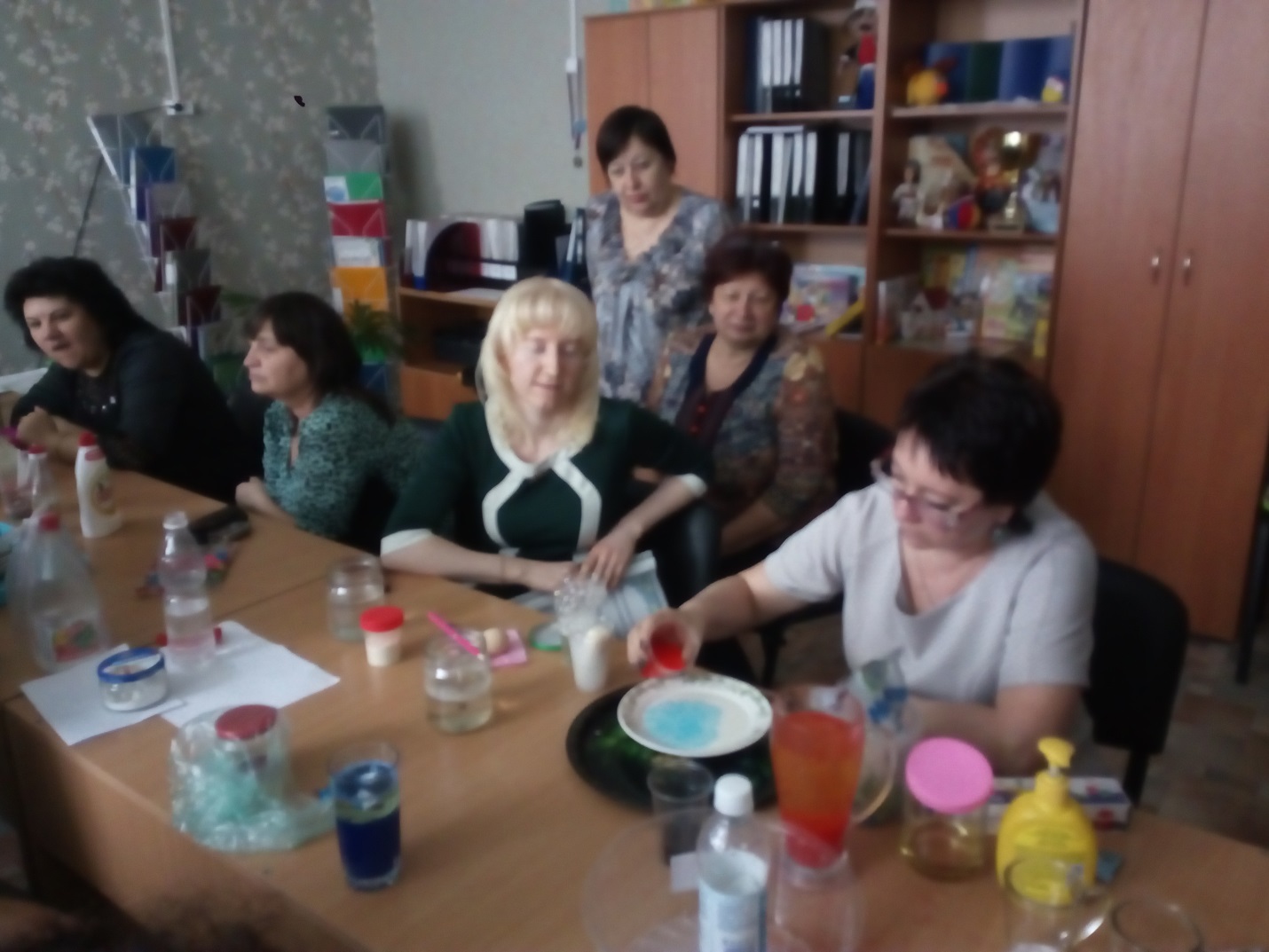 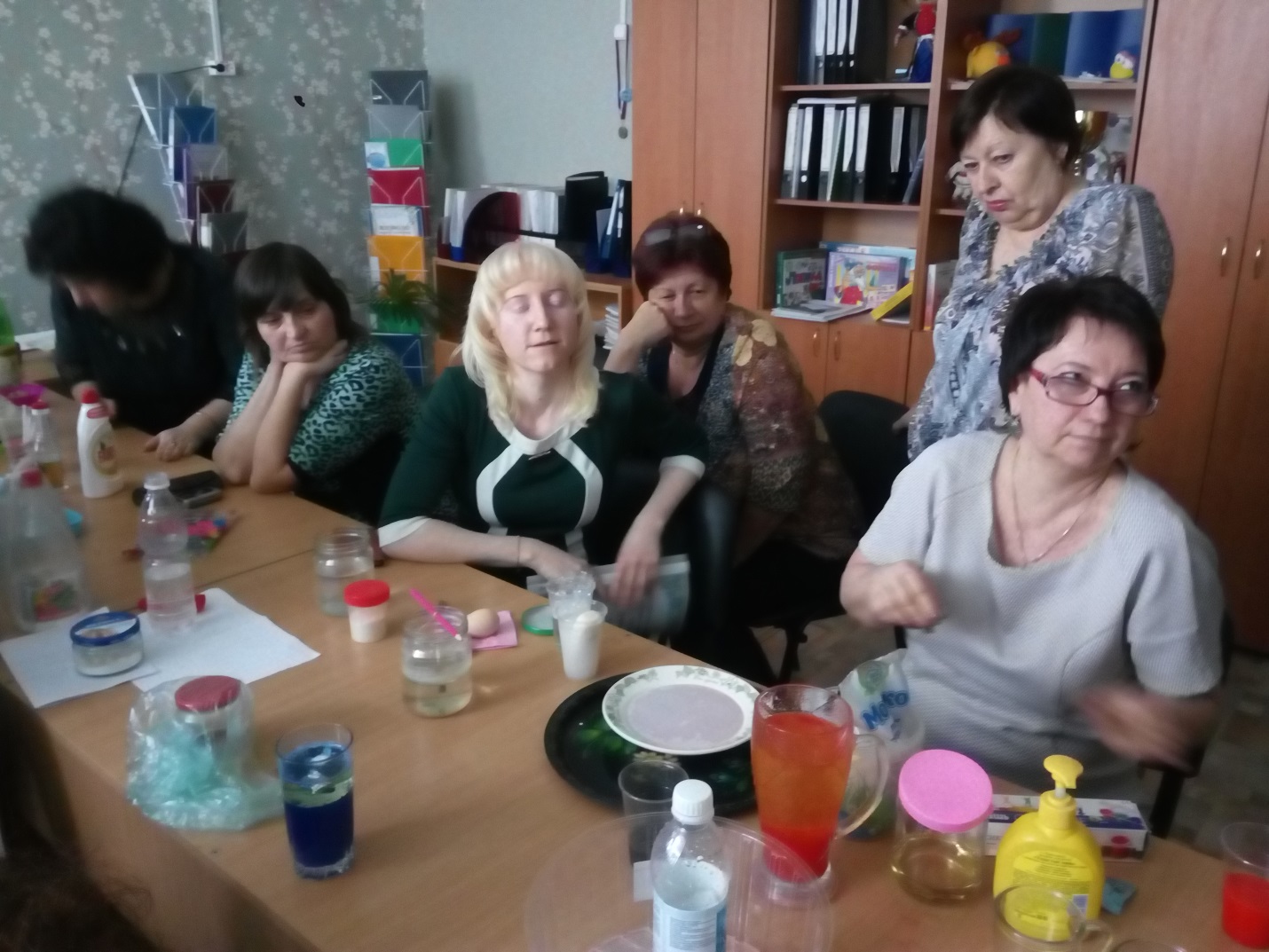 